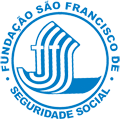 1 - IDENTIFICAÇÃO:2 - DADOS DA SOLICITAÇÃO DO EMPRÉSTIMO:1º AVALISTA/FIADOR2º AVALISTA/FIADOR1ª TESTEMUNHA2ª TESTEMUNHA3 - ÓRGÃO DE PESSOAL (PATROCINADORA):4 – EMPRÉSTIMO: (USO EXCLUSIVO DA SÃO FRANCISCO)CLÁUSULAS CONTRATUAISNome:Nome:Nome:Nome:Nome:Nome:N.º Cadastro (CODEVASF):N.º Cadastro (CODEVASF):Residência:Residência:Residência:Residência:Residência:Residência:CEP:CEP:Cidade:Cidade:UF:Telefone Para Contato:Telefone Para Contato:Nº da Identidade e Órgão Expedidor:Nº da Identidade e Órgão Expedidor:Nº da Identidade e Órgão Expedidor:N.º do CPF:Nome e N.º do Banco:Nome e N.º do Banco:Nome e N.º do Banco:Nº Agência:Nº Agência:Nº Agência:Nº Conta Corrente:Valor Solicitado:R$      Prazo Pretendido:Modalidade: Simples    Emergência  Participante: Ativo       Assistido    Pensionista  Nome:Nome:Nome:Nº Cadastro (CODEVASF):Nº Cadastro (CODEVASF):Nº CPF:Nº da Carteira de Identidade:Remuneração Bruta:Remuneração Bruta:Telefone:Nome do Cônjuge:Nome do Cônjuge:Nº do CPF:Nº do CPF:Nº do CPF:Nome:Nome:Nome:Nº Cadastro (CODEVASF):Nº Cadastro (CODEVASF):Nº CPF:Nº da Carteira de Identidade:Remuneração Bruta:Remuneração Bruta:Telefone:Nome do Cônjuge:Nome do Cônjuge:Nº do CPF:Nº do CPF:Nº do CPF:Nome:N.º CPF:Nome:N.º CPF:Averbado:Em:      /       /     Margem Consignável:R$      Carimbo e Assinatura:Valor Reserva Poupança:R$      Encargos Financeiros:INPC+1,25% a.m.Encargos Financeiros:INPC+1,25% a.m.Data da Concessão:Em:      /     /     Data da Concessão:Em:      /     /     Data da Concessão:Em:      /     /     Tipo: (  ) SIMPLES (  ) EMERGÊNCIAValor  Concedido:R$      IOF:R$      Taxa Administração (1%):R$      Taxa Administração (1%):R$      Taxa Seguro (    %): R$      Prazo Para Amortização                          mesesValor Líquido:R$      Valor Prestação Inicial:R$      Valor Prestação Inicial:R$      Início:     /     Término:     /     PrimeiraPrimeiraO MUTUÁRIO, obteve a concessão de empréstimo, cujo valor se acha expresso no presente instrumento, pelo qual se confessa devedor da SÃO FRANCISCO.O MUTUÁRIO, obteve a concessão de empréstimo, cujo valor se acha expresso no presente instrumento, pelo qual se confessa devedor da SÃO FRANCISCO.O MUTUÁRIO, obteve a concessão de empréstimo, cujo valor se acha expresso no presente instrumento, pelo qual se confessa devedor da SÃO FRANCISCO.O MUTUÁRIO, obteve a concessão de empréstimo, cujo valor se acha expresso no presente instrumento, pelo qual se confessa devedor da SÃO FRANCISCO.SegundaSegundaO valor total do débito resultante do empréstimo será pago em prestações mensais e sucessivas calculadas com base nos índices fixados pelas normas vigentes da SÃO FRANCISCO e de pleno conhecimento do MUTUÁRIO.O valor total do débito resultante do empréstimo será pago em prestações mensais e sucessivas calculadas com base nos índices fixados pelas normas vigentes da SÃO FRANCISCO e de pleno conhecimento do MUTUÁRIO.O valor total do débito resultante do empréstimo será pago em prestações mensais e sucessivas calculadas com base nos índices fixados pelas normas vigentes da SÃO FRANCISCO e de pleno conhecimento do MUTUÁRIO.O valor total do débito resultante do empréstimo será pago em prestações mensais e sucessivas calculadas com base nos índices fixados pelas normas vigentes da SÃO FRANCISCO e de pleno conhecimento do MUTUÁRIO.TerceiraTerceiraAs despesas decorrentes das Taxas de Seguro e de administração, de Imposto sobre Operações Financeiras – IOF e de outros tributos legais que vierem a ser instituídos, serão deduzidos do valor total do empréstimo e correrão por conta do MUTUÁRIO.As despesas decorrentes das Taxas de Seguro e de administração, de Imposto sobre Operações Financeiras – IOF e de outros tributos legais que vierem a ser instituídos, serão deduzidos do valor total do empréstimo e correrão por conta do MUTUÁRIO.As despesas decorrentes das Taxas de Seguro e de administração, de Imposto sobre Operações Financeiras – IOF e de outros tributos legais que vierem a ser instituídos, serão deduzidos do valor total do empréstimo e correrão por conta do MUTUÁRIO.As despesas decorrentes das Taxas de Seguro e de administração, de Imposto sobre Operações Financeiras – IOF e de outros tributos legais que vierem a ser instituídos, serão deduzidos do valor total do empréstimo e correrão por conta do MUTUÁRIO.QuartaQuartaO MUTUÁRIO, participante ativo, autoriza expressamente por este instrumento, em caráter irrevogável e irretratável, a SÃO FRANCISCO a proceder junto à Patrocinadora o desconto do valor das prestações mensais em sua folha de pagamento, até a liquidação total do débito objeto deste Contrato.O MUTUÁRIO, participante ativo, autoriza expressamente por este instrumento, em caráter irrevogável e irretratável, a SÃO FRANCISCO a proceder junto à Patrocinadora o desconto do valor das prestações mensais em sua folha de pagamento, até a liquidação total do débito objeto deste Contrato.O MUTUÁRIO, participante ativo, autoriza expressamente por este instrumento, em caráter irrevogável e irretratável, a SÃO FRANCISCO a proceder junto à Patrocinadora o desconto do valor das prestações mensais em sua folha de pagamento, até a liquidação total do débito objeto deste Contrato.O MUTUÁRIO, participante ativo, autoriza expressamente por este instrumento, em caráter irrevogável e irretratável, a SÃO FRANCISCO a proceder junto à Patrocinadora o desconto do valor das prestações mensais em sua folha de pagamento, até a liquidação total do débito objeto deste Contrato.QuintaQuintaO MUTUÁRIO, participante assistido ou pensionista, autoriza a SÃO FRANCISCO, expressamente por este instrumento, em caráter irrevogável e irretratável, a descontar mensalmente, do valor da suplementação a que faz jus, as parcelas correspondentes às prestações deste Contrato e despesas acessórias, obrigando-se a complementá-las, se necessário for, mediante pagamento direto em favor da SÃO FRANCISCO, até o último dia útil do mês de vencimento.O MUTUÁRIO, participante assistido ou pensionista, autoriza a SÃO FRANCISCO, expressamente por este instrumento, em caráter irrevogável e irretratável, a descontar mensalmente, do valor da suplementação a que faz jus, as parcelas correspondentes às prestações deste Contrato e despesas acessórias, obrigando-se a complementá-las, se necessário for, mediante pagamento direto em favor da SÃO FRANCISCO, até o último dia útil do mês de vencimento.O MUTUÁRIO, participante assistido ou pensionista, autoriza a SÃO FRANCISCO, expressamente por este instrumento, em caráter irrevogável e irretratável, a descontar mensalmente, do valor da suplementação a que faz jus, as parcelas correspondentes às prestações deste Contrato e despesas acessórias, obrigando-se a complementá-las, se necessário for, mediante pagamento direto em favor da SÃO FRANCISCO, até o último dia útil do mês de vencimento.O MUTUÁRIO, participante assistido ou pensionista, autoriza a SÃO FRANCISCO, expressamente por este instrumento, em caráter irrevogável e irretratável, a descontar mensalmente, do valor da suplementação a que faz jus, as parcelas correspondentes às prestações deste Contrato e despesas acessórias, obrigando-se a complementá-las, se necessário for, mediante pagamento direto em favor da SÃO FRANCISCO, até o último dia útil do mês de vencimento.SextaSextaNo caso do falecimento do MUTUÁRIO, antes de amortizar o valor total do empréstimo, as prestações vincendas serão automaticamente remidas e quitadas pelo Fundo de Quotas de Quitação por Morte – QQM, financiado pela taxa de seguro mencionada na Cláusula Terceira.No caso do falecimento do MUTUÁRIO, antes de amortizar o valor total do empréstimo, as prestações vincendas serão automaticamente remidas e quitadas pelo Fundo de Quotas de Quitação por Morte – QQM, financiado pela taxa de seguro mencionada na Cláusula Terceira.No caso do falecimento do MUTUÁRIO, antes de amortizar o valor total do empréstimo, as prestações vincendas serão automaticamente remidas e quitadas pelo Fundo de Quotas de Quitação por Morte – QQM, financiado pela taxa de seguro mencionada na Cláusula Terceira.No caso do falecimento do MUTUÁRIO, antes de amortizar o valor total do empréstimo, as prestações vincendas serão automaticamente remidas e quitadas pelo Fundo de Quotas de Quitação por Morte – QQM, financiado pela taxa de seguro mencionada na Cláusula Terceira.SétimaSétimaO cancelamento da averbação das amortizações referentes a este Contrato somente poderá ocorrer com prévia e expressa concordância da SÃO FRANCISCO, persistindo enquanto não for liquidado o débito.O cancelamento da averbação das amortizações referentes a este Contrato somente poderá ocorrer com prévia e expressa concordância da SÃO FRANCISCO, persistindo enquanto não for liquidado o débito.O cancelamento da averbação das amortizações referentes a este Contrato somente poderá ocorrer com prévia e expressa concordância da SÃO FRANCISCO, persistindo enquanto não for liquidado o débito.O cancelamento da averbação das amortizações referentes a este Contrato somente poderá ocorrer com prévia e expressa concordância da SÃO FRANCISCO, persistindo enquanto não for liquidado o débito.OitavaOitavaNo caso de MUTUÁRIO vir a suspender o seu contrato de trabalho com a Patrocinadora, deixando de receber remuneração salarial, o mesmo obriga-se a recolher aos cofres da SÃO FRANCISCO, mensalmente até o 5º dia útil do mês subsequente, o valor das prestações vincendas, até a liquidação total do débito.No caso de MUTUÁRIO vir a suspender o seu contrato de trabalho com a Patrocinadora, deixando de receber remuneração salarial, o mesmo obriga-se a recolher aos cofres da SÃO FRANCISCO, mensalmente até o 5º dia útil do mês subsequente, o valor das prestações vincendas, até a liquidação total do débito.No caso de MUTUÁRIO vir a suspender o seu contrato de trabalho com a Patrocinadora, deixando de receber remuneração salarial, o mesmo obriga-se a recolher aos cofres da SÃO FRANCISCO, mensalmente até o 5º dia útil do mês subsequente, o valor das prestações vincendas, até a liquidação total do débito.No caso de MUTUÁRIO vir a suspender o seu contrato de trabalho com a Patrocinadora, deixando de receber remuneração salarial, o mesmo obriga-se a recolher aos cofres da SÃO FRANCISCO, mensalmente até o 5º dia útil do mês subsequente, o valor das prestações vincendas, até a liquidação total do débito.NonaNonaNo caso da perda do vínculo empregatício com a Patrocinadora o MUTUÁRIO, desde já autoriza, de forma expressa e irrevogável, a Patrocinadora a descontar de sua quitação contratual ou de qualquer crédito que venha receber, seja a que título for, o saldo devedor do presente Contrato, apurado pela SÃO FRANCISCO.No caso da perda do vínculo empregatício com a Patrocinadora o MUTUÁRIO, desde já autoriza, de forma expressa e irrevogável, a Patrocinadora a descontar de sua quitação contratual ou de qualquer crédito que venha receber, seja a que título for, o saldo devedor do presente Contrato, apurado pela SÃO FRANCISCO.No caso da perda do vínculo empregatício com a Patrocinadora o MUTUÁRIO, desde já autoriza, de forma expressa e irrevogável, a Patrocinadora a descontar de sua quitação contratual ou de qualquer crédito que venha receber, seja a que título for, o saldo devedor do presente Contrato, apurado pela SÃO FRANCISCO.No caso da perda do vínculo empregatício com a Patrocinadora o MUTUÁRIO, desde já autoriza, de forma expressa e irrevogável, a Patrocinadora a descontar de sua quitação contratual ou de qualquer crédito que venha receber, seja a que título for, o saldo devedor do presente Contrato, apurado pela SÃO FRANCISCO.DécimaDécimaO MUTUÁRIO autoriza a SÃO FRANCISCO, de forma expressa e irrevogável, a utilizar o saldo de sua reserva de poupança resgatável para amortização ou quitação de sua dívida referente a este Contrato, no caso de rescisão do seu contrato de trabalho com a Patrocinadora.O MUTUÁRIO autoriza a SÃO FRANCISCO, de forma expressa e irrevogável, a utilizar o saldo de sua reserva de poupança resgatável para amortização ou quitação de sua dívida referente a este Contrato, no caso de rescisão do seu contrato de trabalho com a Patrocinadora.O MUTUÁRIO autoriza a SÃO FRANCISCO, de forma expressa e irrevogável, a utilizar o saldo de sua reserva de poupança resgatável para amortização ou quitação de sua dívida referente a este Contrato, no caso de rescisão do seu contrato de trabalho com a Patrocinadora.O MUTUÁRIO autoriza a SÃO FRANCISCO, de forma expressa e irrevogável, a utilizar o saldo de sua reserva de poupança resgatável para amortização ou quitação de sua dívida referente a este Contrato, no caso de rescisão do seu contrato de trabalho com a Patrocinadora.OnzeOnzeNa hipótese do MUTUÁRIO, participante ativo, pretender: a) requerer seu desligamento do Plano de Benefícios; b) portar a sua reserva de poupança para outra entidade de previdência complementar ou c) optar pelo benefício proporcional diferido, o saldo devedor do empréstimo terá seu vencimento antecipado, ou seja, deverá ser quitado, como condição prévia para que ele possa exercer quaisquer desses direitos.Na hipótese do MUTUÁRIO, participante ativo, pretender: a) requerer seu desligamento do Plano de Benefícios; b) portar a sua reserva de poupança para outra entidade de previdência complementar ou c) optar pelo benefício proporcional diferido, o saldo devedor do empréstimo terá seu vencimento antecipado, ou seja, deverá ser quitado, como condição prévia para que ele possa exercer quaisquer desses direitos.Na hipótese do MUTUÁRIO, participante ativo, pretender: a) requerer seu desligamento do Plano de Benefícios; b) portar a sua reserva de poupança para outra entidade de previdência complementar ou c) optar pelo benefício proporcional diferido, o saldo devedor do empréstimo terá seu vencimento antecipado, ou seja, deverá ser quitado, como condição prévia para que ele possa exercer quaisquer desses direitos.Na hipótese do MUTUÁRIO, participante ativo, pretender: a) requerer seu desligamento do Plano de Benefícios; b) portar a sua reserva de poupança para outra entidade de previdência complementar ou c) optar pelo benefício proporcional diferido, o saldo devedor do empréstimo terá seu vencimento antecipado, ou seja, deverá ser quitado, como condição prévia para que ele possa exercer quaisquer desses direitos.DozeDozeO MUTUÁRIO, participante ativo, que vier a exercer quaisquer dos direitos citados na Cláusula Onze, autoriza a SÃO FRANCISCO a utilizar o saldo de sua reserva de poupança resgatável para amortização ou quitação de sua dívida referente a este contrato.O MUTUÁRIO, participante ativo, que vier a exercer quaisquer dos direitos citados na Cláusula Onze, autoriza a SÃO FRANCISCO a utilizar o saldo de sua reserva de poupança resgatável para amortização ou quitação de sua dívida referente a este contrato.O MUTUÁRIO, participante ativo, que vier a exercer quaisquer dos direitos citados na Cláusula Onze, autoriza a SÃO FRANCISCO a utilizar o saldo de sua reserva de poupança resgatável para amortização ou quitação de sua dívida referente a este contrato.O MUTUÁRIO, participante ativo, que vier a exercer quaisquer dos direitos citados na Cláusula Onze, autoriza a SÃO FRANCISCO a utilizar o saldo de sua reserva de poupança resgatável para amortização ou quitação de sua dívida referente a este contrato.TrezeTrezeCaso o MUTUÁRIO  ao perder a sua condição de empregado da Patrocinadora, não tiver crédito a receber, ou se o mesmo for insuficiente para liquidar o saldo devedor total do presente contrato, os avalistas/fiadores serão responsabilizados pelo restante da dívida, pelo que, desde já, autorizam o desconto mensal do valor das prestações amortizantes em sua folha de pagamento  junto à Patrocinadora., caso as mesmas não sejam quitadas pelo MUTUÁRIO.Caso o MUTUÁRIO  ao perder a sua condição de empregado da Patrocinadora, não tiver crédito a receber, ou se o mesmo for insuficiente para liquidar o saldo devedor total do presente contrato, os avalistas/fiadores serão responsabilizados pelo restante da dívida, pelo que, desde já, autorizam o desconto mensal do valor das prestações amortizantes em sua folha de pagamento  junto à Patrocinadora., caso as mesmas não sejam quitadas pelo MUTUÁRIO.Caso o MUTUÁRIO  ao perder a sua condição de empregado da Patrocinadora, não tiver crédito a receber, ou se o mesmo for insuficiente para liquidar o saldo devedor total do presente contrato, os avalistas/fiadores serão responsabilizados pelo restante da dívida, pelo que, desde já, autorizam o desconto mensal do valor das prestações amortizantes em sua folha de pagamento  junto à Patrocinadora., caso as mesmas não sejam quitadas pelo MUTUÁRIO.Caso o MUTUÁRIO  ao perder a sua condição de empregado da Patrocinadora, não tiver crédito a receber, ou se o mesmo for insuficiente para liquidar o saldo devedor total do presente contrato, os avalistas/fiadores serão responsabilizados pelo restante da dívida, pelo que, desde já, autorizam o desconto mensal do valor das prestações amortizantes em sua folha de pagamento  junto à Patrocinadora., caso as mesmas não sejam quitadas pelo MUTUÁRIO.QuatorzeQuatorzeO avalista/fiador, na condição de co-responsável, concede ao seu empregador expressa e irrevogável autorização para proceder os descontos mensais do valor das prestações em folha de pagamento, em favor da SÃO FRANCISCO, caso essas não sejam pagas pelo MUTUÁRIO.O avalista/fiador, na condição de co-responsável, concede ao seu empregador expressa e irrevogável autorização para proceder os descontos mensais do valor das prestações em folha de pagamento, em favor da SÃO FRANCISCO, caso essas não sejam pagas pelo MUTUÁRIO.O avalista/fiador, na condição de co-responsável, concede ao seu empregador expressa e irrevogável autorização para proceder os descontos mensais do valor das prestações em folha de pagamento, em favor da SÃO FRANCISCO, caso essas não sejam pagas pelo MUTUÁRIO.O avalista/fiador, na condição de co-responsável, concede ao seu empregador expressa e irrevogável autorização para proceder os descontos mensais do valor das prestações em folha de pagamento, em favor da SÃO FRANCISCO, caso essas não sejam pagas pelo MUTUÁRIO.QuinzeQuinzeA SÃO FRANCISCO reserva-se no direito, a seu critério, de escolher apenas um dentre os avalistas/fiadores, como responsável pelo pagamento das obrigações assumidas neste Contrato, ou, alternativamente, de repartir entre os avalistas/fiadores o valor débito a ser quitado.A SÃO FRANCISCO reserva-se no direito, a seu critério, de escolher apenas um dentre os avalistas/fiadores, como responsável pelo pagamento das obrigações assumidas neste Contrato, ou, alternativamente, de repartir entre os avalistas/fiadores o valor débito a ser quitado.A SÃO FRANCISCO reserva-se no direito, a seu critério, de escolher apenas um dentre os avalistas/fiadores, como responsável pelo pagamento das obrigações assumidas neste Contrato, ou, alternativamente, de repartir entre os avalistas/fiadores o valor débito a ser quitado.A SÃO FRANCISCO reserva-se no direito, a seu critério, de escolher apenas um dentre os avalistas/fiadores, como responsável pelo pagamento das obrigações assumidas neste Contrato, ou, alternativamente, de repartir entre os avalistas/fiadores o valor débito a ser quitado.DezesseisDezesseisEm caso de inadimplemento nos pagamentos das prestações previstas neste contrato, sobre esses valores serão cobrados multa de 2% (dois por cento), juros de mora de 1% (um por cento), além dos encargos contratuais atualizados monetariamente, pró-rata dia, pelo INPC – Índice Nacional de Preços ao Consumidor e os juros compensatórios contratados.  Em caso de inadimplemento nos pagamentos das prestações previstas neste contrato, sobre esses valores serão cobrados multa de 2% (dois por cento), juros de mora de 1% (um por cento), além dos encargos contratuais atualizados monetariamente, pró-rata dia, pelo INPC – Índice Nacional de Preços ao Consumidor e os juros compensatórios contratados.  Em caso de inadimplemento nos pagamentos das prestações previstas neste contrato, sobre esses valores serão cobrados multa de 2% (dois por cento), juros de mora de 1% (um por cento), além dos encargos contratuais atualizados monetariamente, pró-rata dia, pelo INPC – Índice Nacional de Preços ao Consumidor e os juros compensatórios contratados.  Em caso de inadimplemento nos pagamentos das prestações previstas neste contrato, sobre esses valores serão cobrados multa de 2% (dois por cento), juros de mora de 1% (um por cento), além dos encargos contratuais atualizados monetariamente, pró-rata dia, pelo INPC – Índice Nacional de Preços ao Consumidor e os juros compensatórios contratados.  DezesseteDezesseteFiguram no presente instrumento os avalistas/fiadores qualificados como co-obrigados pelas obrigações assumidas pelo MUTUÁRIO.Figuram no presente instrumento os avalistas/fiadores qualificados como co-obrigados pelas obrigações assumidas pelo MUTUÁRIO.Figuram no presente instrumento os avalistas/fiadores qualificados como co-obrigados pelas obrigações assumidas pelo MUTUÁRIO.Figuram no presente instrumento os avalistas/fiadores qualificados como co-obrigados pelas obrigações assumidas pelo MUTUÁRIO.DezoitoDezoitoNeste ato, o MUTUÁRIO nomeia e constitui a SÃO FRANCISCO como sua procuradora, outorgando-lhe poderes expressos e especiais para, em nome do outorgante, aceitar prazos, juros, comissões e encargos do saldo devedor do empréstimo, que desde já é dado pelo MUTUÁRIO como líquido e certo e cobrável pela via executiva.Neste ato, o MUTUÁRIO nomeia e constitui a SÃO FRANCISCO como sua procuradora, outorgando-lhe poderes expressos e especiais para, em nome do outorgante, aceitar prazos, juros, comissões e encargos do saldo devedor do empréstimo, que desde já é dado pelo MUTUÁRIO como líquido e certo e cobrável pela via executiva.Neste ato, o MUTUÁRIO nomeia e constitui a SÃO FRANCISCO como sua procuradora, outorgando-lhe poderes expressos e especiais para, em nome do outorgante, aceitar prazos, juros, comissões e encargos do saldo devedor do empréstimo, que desde já é dado pelo MUTUÁRIO como líquido e certo e cobrável pela via executiva.Neste ato, o MUTUÁRIO nomeia e constitui a SÃO FRANCISCO como sua procuradora, outorgando-lhe poderes expressos e especiais para, em nome do outorgante, aceitar prazos, juros, comissões e encargos do saldo devedor do empréstimo, que desde já é dado pelo MUTUÁRIO como líquido e certo e cobrável pela via executiva.DezenoveDezenoveO MUTUÁRIO, em qualquer época, poderá quitar, pelo saldo devedor apurado na data da quitação, o empréstimo contraído.O MUTUÁRIO, em qualquer época, poderá quitar, pelo saldo devedor apurado na data da quitação, o empréstimo contraído.O MUTUÁRIO, em qualquer época, poderá quitar, pelo saldo devedor apurado na data da quitação, o empréstimo contraído.O MUTUÁRIO, em qualquer época, poderá quitar, pelo saldo devedor apurado na data da quitação, o empréstimo contraído.VinteVinteO MUTUÁRIO e seus avalistas/fiadores declaram ter pleno conhecimento das normas, instruções e procedimentos sobre concessão de empréstimos da SÃO FRANCISCO, e que as mesmas regulam o presente contrato.O MUTUÁRIO e seus avalistas/fiadores declaram ter pleno conhecimento das normas, instruções e procedimentos sobre concessão de empréstimos da SÃO FRANCISCO, e que as mesmas regulam o presente contrato.O MUTUÁRIO e seus avalistas/fiadores declaram ter pleno conhecimento das normas, instruções e procedimentos sobre concessão de empréstimos da SÃO FRANCISCO, e que as mesmas regulam o presente contrato.O MUTUÁRIO e seus avalistas/fiadores declaram ter pleno conhecimento das normas, instruções e procedimentos sobre concessão de empréstimos da SÃO FRANCISCO, e que as mesmas regulam o presente contrato.Vinte e umVinte e umFica eleito o foro da circunscrição judiciária de Brasília-DF, para dirimir quaisquer dúvidas oriundas deste contrato.Fica eleito o foro da circunscrição judiciária de Brasília-DF, para dirimir quaisquer dúvidas oriundas deste contrato.Fica eleito o foro da circunscrição judiciária de Brasília-DF, para dirimir quaisquer dúvidas oriundas deste contrato.Fica eleito o foro da circunscrição judiciária de Brasília-DF, para dirimir quaisquer dúvidas oriundas deste contrato.Vinte e doisVinte e doisO presente contrato, para que produza os efeitos legais, é assinado em 02 (duas) vias pelas partes e subscrito por 02 (dois) avalistas/fiadores e seus respectivos cônjuges, bem como pelas testemunhas.O presente contrato, para que produza os efeitos legais, é assinado em 02 (duas) vias pelas partes e subscrito por 02 (dois) avalistas/fiadores e seus respectivos cônjuges, bem como pelas testemunhas.O presente contrato, para que produza os efeitos legais, é assinado em 02 (duas) vias pelas partes e subscrito por 02 (dois) avalistas/fiadores e seus respectivos cônjuges, bem como pelas testemunhas.O presente contrato, para que produza os efeitos legais, é assinado em 02 (duas) vias pelas partes e subscrito por 02 (dois) avalistas/fiadores e seus respectivos cônjuges, bem como pelas testemunhas.LOCAL E DATALOCAL E DATA  ________ /_________/___________ASINATURA DO MUTUÁRIOSÃO FRANCISCO1º FIADOR/AVALISTACÔNJUGE2º FIADOR/AVALISTACÔNJUGETESTEMUNHAS:TESTEMUNHAS:TESTEMUNHAS:1º TESTEMUNHA2ª TESTEMUNHA